Figure A1 Moderation Effect of Race/ethnicity on the Association between Social Networks and Suicidal Trajectories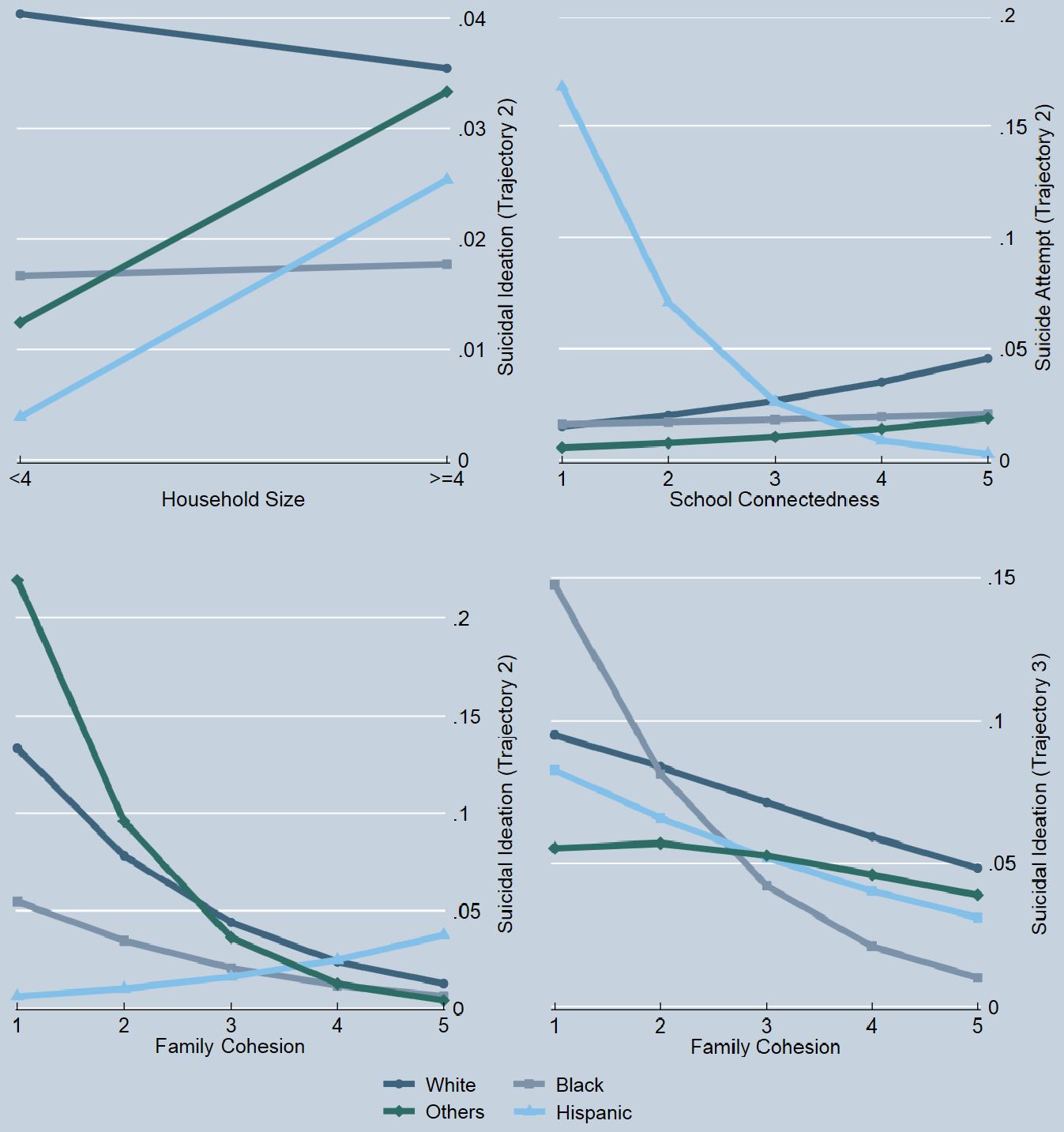 